Prénom : …………………………………………………			Date : ………………………………………………….Evaluation Histoire : Les Hommes au Néolithique (2) : l’art et les croyances.1) Que représente-t-on sur les murs au Néolithique ? ………………………………………………………………………………2) Que fabriquent les artisans pour décorer leur maison ou pour avoir des récipients ? ………………………………………………………………………………………………………………………………………………Aide : 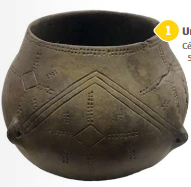 3) Comment s’appelle ce que tu vois sur la photo ci-dessous :  ……….………………………………….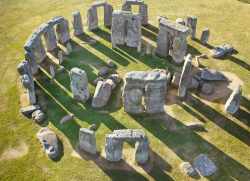 4) A quoi servaient-ils ? Donne une hypothèse des historiens. ………………………………………………………………………………………………………………………………………………5) Explique avec tes mots ce qu’est une nécropole : ………………………………………………………………………………………………………………………………………………………………………………………………………………………………………………………………………………………………6) 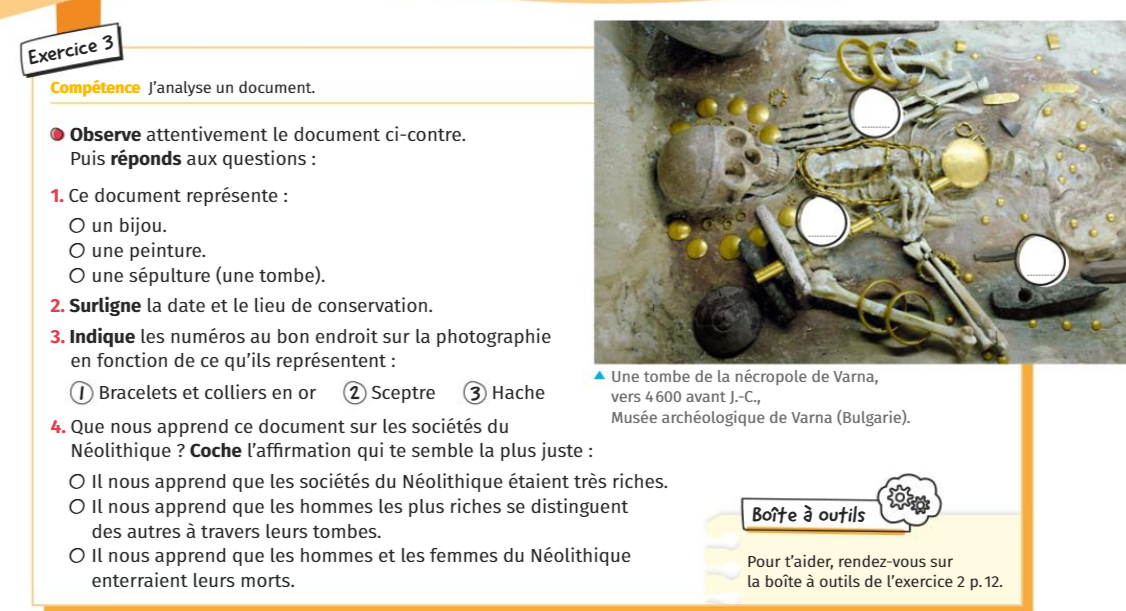 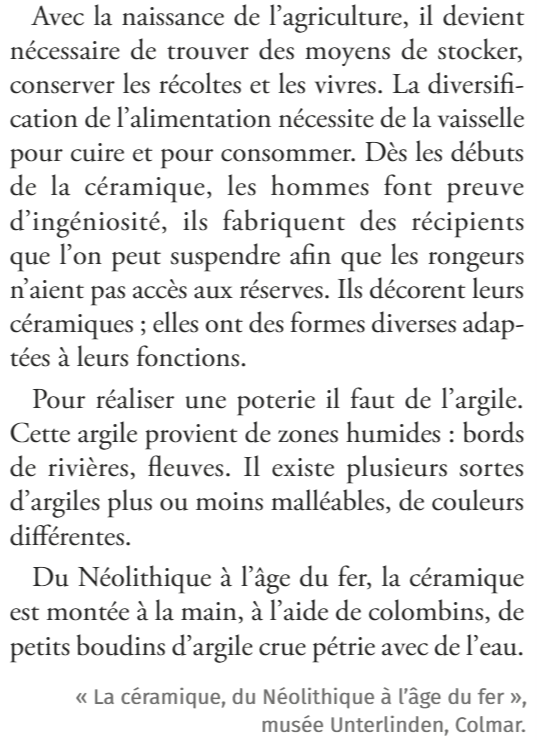 Compétence                                                    Niveaux de maitrise1234Comprendre et retenir des événements historiques (1 à 5)Comprendre le sens générale d’un document (6 et 7)7) Vrai ou faux : Les Hommes ont fabriqué des récipients pour stocker les récoles : ………………………Ils suspendent les récipients pour éviter qu’on marche dessus : …Pour réaliser une poterie, il faut de l’eau : ………………..Toutes les céramiques sont de la même couleur : ……………………….Les artisans travaillent avec des machines pour fabriquer leurs pots : ………………… 